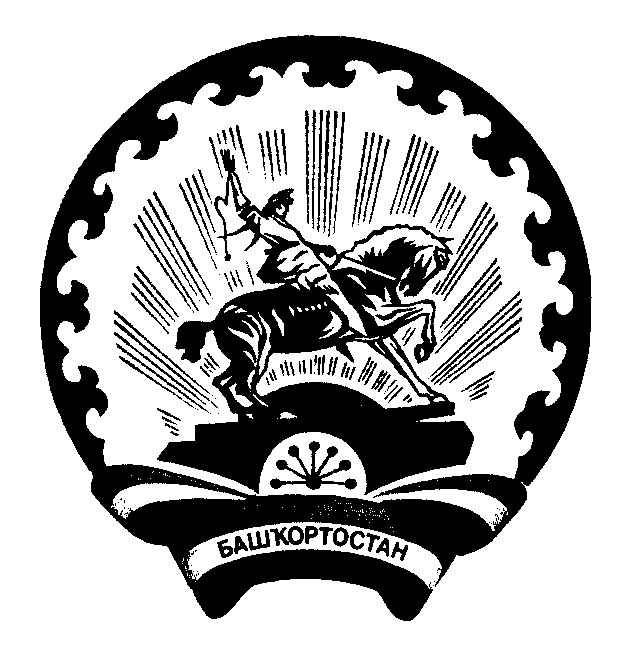                  ҠАРАР                                                    РЕШЕНИЕО назначении дополнительных выборов  депутата Совета сельского поселения Субханкуловский сельсовет муниципального района Туймазинский район Республики Башкортостанпо одномандатному избирательномуокругу № 1	В соответствии с пунктом 5 статьи 88 Кодекса Республики Башкортостан о выборах, на основании решения Совета сельского поселения Субханкуловский сельсовет муниципального района Туймазинский район  Республики  Башкортостан № 49 от 17 мая 2016 года  «О досрочном прекращении полномочий депутата Совета сельского поселения Субханкуловский сельсовет муниципального района Туймазинский район Республики Башкортостан Латыпова Дамира Габдулганиевича, избранного по избирательному  округу № 1,  Совет сельского поселения Субханкуловский  сельсовет муниципального района Туймазинский район Республики Башкортостан  РЕШИЛ:	1. Назначить дополнительные  выборы депутата Совета сельского поселения Субханкуловский сельсовет муниципального района Туймазинский район Республики Башкортостан по одномандатному избирательному округу №1 на 18 сентября 2016 года.	2.   Опубликовать настоящее решение в газете «Туймазинский вестник»- «Туймазы хэбэрлэре”.Глава сельского поселенияСубханкуловский сельсоветмуниципального районаТуймазинский районРеспублики Башкортостан					       Ф.М.Сайфуллинс.Субханкулово29 июня 2016 г.№ 55